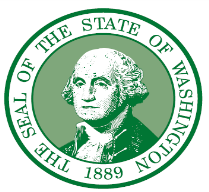 STATE OF WASHINGTONGOVERNOR’S COMMITTEE ON DISABILITY ISSUES AND EMPLOYMENTEmployment Security Department   P.O. Box 9046   MS: 6000  Olympia, Washington   98507-9046Olympia (360) 890-3778   Toll Free Fax 844-935-3531  Spokane (509) 482-3854Governor’s Committee on Disability Issues & Employment (GCDE) General Membership Zoom MeetingMay 21, 2021, 10:00 am - 3:30 pmAgenda10:00	am	Call the Meeting to Order – Damiana Harper Co-Vice Chair, Governor’s Committee on Disability Issues and Employment (GCDE)Roll Call – Deana Harris, GCDE MemberApproval of the Meeting Agenda – Damiana HarperHouse Keeping – Warren Weissman, Co-Vice Chair, GCDE10:15 am	Executive Director’s Report – Elizabeth Gordon, Executive Director, GCDE 10:30 am	Recap the Legislative Success Stories for People with Disabilities in the 2021 Legislative SessionPanelists 	Darya Farivar, Director of Public Policy, Disability Rights Washington	Katherine Seibel, Director of Public Policy, National Alliance on Mental Illness, WA State Association	Adrienne Stuart, Director of Public Policy, Developmental Disabilities Council 	Jerry Fugich, Chair, Veterans Legislative Coalition 11:30 am	10 Minute Break11:40 am	GCDE Mission Statements – Warren Weissman, Co-Vice Chair, Governor’s Committee on Disability Issues and Employment12:00 pm	GCDE Subcommittee Reports Governor’s Employer Awards – Clarence Eskridge, ChairCommunity Outreach – Damiana Harper, ChairLegislative Workgroup – Bill Kinyon, Workgroup Leader12:30	pm	Lunch Break 1:00 pm	Mental Health Impacts of the Pandemic in Washington StatePanelists 	Kim Schneiderman, Executive Director, NationalAlliance on Mental Illness, Southwest Washington  	Mels Felton, Youth Project Coordinator, Disability Action Center, Spokane Lora Weed, Adult Substance Use Disorder Team, Health Care AuthorityMatthew Gower, Adult Mental Health Team, Heath Care Authority1:35 pm	Break1:45 pm 	Public Comment Period – Warren Weissman 2:00 pm	COVID-19 Health Equity – Yenifer Baynes, Management Analyst, Department of Health and Kimberly Meck, Executive Director, Alliance of People with disAbilities2:30 pm	GCDE Subcommittee Reports Accessible Communities – Megan Mason-Todd, ChairYouth Leadership Forum – Candace DicksonMembership – Warren Weissman, Chair3:00 pm	Wrap-up3:15 pm	Adjourn